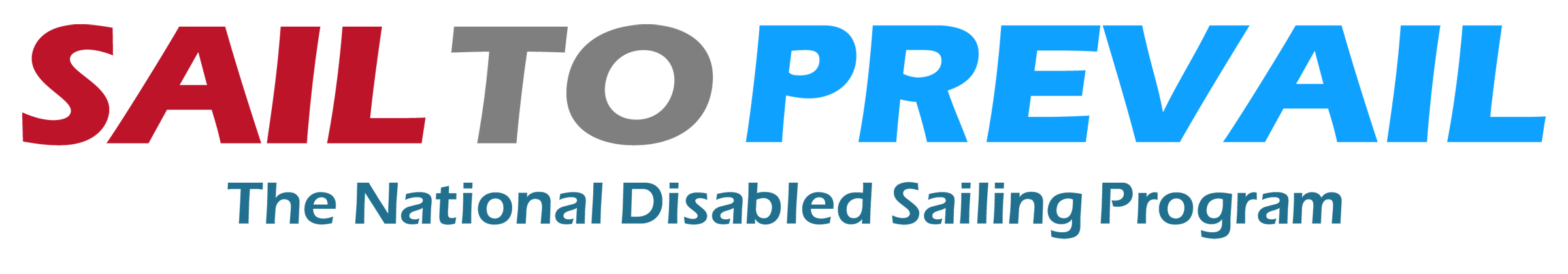 Disabled Veterans Program2019 Registration Form – Registration deadline: June 3June 22-23, 2019 “PVA Weekend”(Please submit a separate form for every individual who will be sailing, including Veteran, spouse, or agency staff.)TODAY’S DATE _______________	LOCATTION of DOCKS:  60 Fort Adams Drive, Newport, RI.                	TIME:  Arrive at dock at 10:00 a.m.PARTICIPANT CONTACT INFORMATION:	Please PRINT CLEARLY.  	(Your personal information is kept confidential.)Participant (Sailor) 	Name	_______________________________________________________________________	Address	_______________________________________________________________________City	__________________________________ State ________ Zip ____________________Sailor info (for updates)	Email _______________________________________ Phone_____________________Primary Care Physician Name	____________________________________________ Phone _____________________Emergency Contact Name	____________________________________________ Phone _____________________PARTICIPANT (SAILOR) PROFILE:Age _____    Date of Birth:________________   	What is your disability?______________________________________MEDICATION:  Will you, the participant/sailor, need medication for your disability during a two-hour sail?		  No.  	  Yes:  Please explain: ______________________________________________________________EXPERIENCE:  Have you participated in Sail To Prevail programs before? 	  Yes 	  No, this is my first time at STP.	Sailing Skill Level: 		Beginner		Intermediate		“Seasoned Salt”MILITARY BRANCH or Affiliation: _______________________________________________________________________I am accompanying a Veteran this weekend (check this box if you are a spouse, friend, etc, but not Military yourself.)I need financial aid toward my lodging/hotel for the weekend. (Please know that funds are limited; therefore, only the first 10 participants who request financial assistance can be considered.)I have read and signed the “Waiver of Liability.” (Please submit the Waiver of Liability with this Registration Form. Each person who sails needs to have a current-year Waiver of Liability and Registration on file with Sail To Prevail.)Sail To Prevail  -  PO Box 1264, Newport, RI 02840  -  401-849-8898 -  For further details, contact: sailingdirector@sailtoprevail.org